昆八中2018-2019学年度上学期月考（一）特色高二化学试卷 答案一、选择题（每小题只有一个选项符合题意，每小题2分，共48分）二、填空题25、（每空2分）（1）	①3，4－二甲基－2－戊烯		②3-甲基-4-乙基己烷③1,2-二甲（基）苯			④2－甲基－1，3－丁二烯              （2）	①		②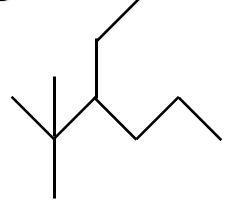 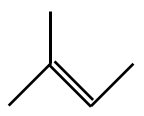 26、（每空2分）（1）F   （2）C   （3）D   （4）E   （5）A   （6）E27、（每空2分）（1）5:12；   （2）C5H12O4；   （3）C5H12O4    （4）羟基；  （5）C(CH2OH)4.28、（除特殊标注外，每空2分）（1）加入浓氢氧化钠溶液，加热，用湿润的红色石蕊试纸检验生成的气体，试纸变蓝色 （2）	①2KClO32KCl＋3O2↑（或2KMnO4K2MnO4＋MnO2＋O2↑）  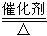 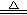 ② A（1分）	③无水硫酸铜（1分） 若无水硫酸铜变蓝，则样品中含有H元素④2MnO4-+5SO2+2H2O＝2Mn2+＋5SO42-+4H+  ⑤ X中颜色变浅色，但不褪色；Y中变浑浊29、（除特殊标注外，每空2分）（1）（1分）		CH2=CH2（1分）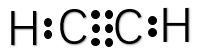 （2）① 否（1分）   ②否（1分）（3）取代反应（1分）    加聚反应（1分）（4）CaC2+2H2O → Ca(OH)2+C2H2↑（5）CH≡CH+HCl   CH2=CHCl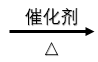 （6）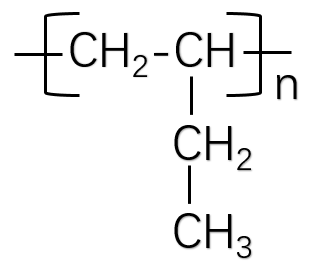 123456789101112CCBABCACCBDD131415161718192021222324DAAABCADCDBC